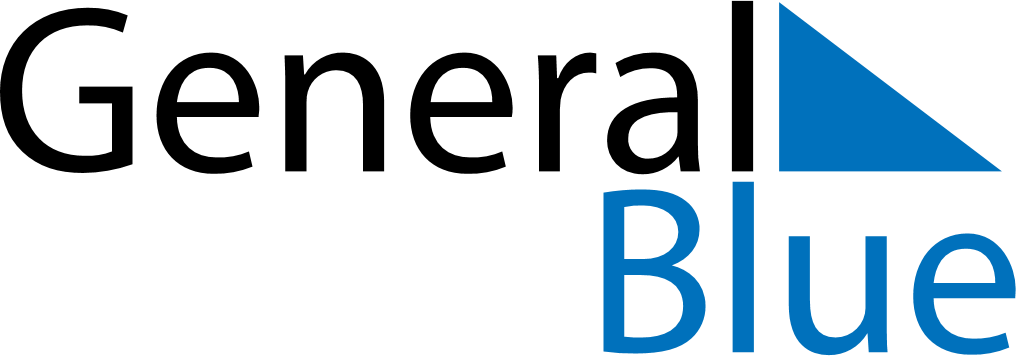 October 2024October 2024October 2024October 2024October 2024October 2024Berga, Catalonia, SpainBerga, Catalonia, SpainBerga, Catalonia, SpainBerga, Catalonia, SpainBerga, Catalonia, SpainBerga, Catalonia, SpainSunday Monday Tuesday Wednesday Thursday Friday Saturday 1 2 3 4 5 Sunrise: 7:49 AM Sunset: 7:34 PM Daylight: 11 hours and 45 minutes. Sunrise: 7:50 AM Sunset: 7:33 PM Daylight: 11 hours and 42 minutes. Sunrise: 7:51 AM Sunset: 7:31 PM Daylight: 11 hours and 39 minutes. Sunrise: 7:52 AM Sunset: 7:29 PM Daylight: 11 hours and 36 minutes. Sunrise: 7:54 AM Sunset: 7:27 PM Daylight: 11 hours and 33 minutes. 6 7 8 9 10 11 12 Sunrise: 7:55 AM Sunset: 7:26 PM Daylight: 11 hours and 31 minutes. Sunrise: 7:56 AM Sunset: 7:24 PM Daylight: 11 hours and 28 minutes. Sunrise: 7:57 AM Sunset: 7:22 PM Daylight: 11 hours and 25 minutes. Sunrise: 7:58 AM Sunset: 7:21 PM Daylight: 11 hours and 22 minutes. Sunrise: 7:59 AM Sunset: 7:19 PM Daylight: 11 hours and 19 minutes. Sunrise: 8:00 AM Sunset: 7:17 PM Daylight: 11 hours and 17 minutes. Sunrise: 8:01 AM Sunset: 7:16 PM Daylight: 11 hours and 14 minutes. 13 14 15 16 17 18 19 Sunrise: 8:03 AM Sunset: 7:14 PM Daylight: 11 hours and 11 minutes. Sunrise: 8:04 AM Sunset: 7:13 PM Daylight: 11 hours and 8 minutes. Sunrise: 8:05 AM Sunset: 7:11 PM Daylight: 11 hours and 6 minutes. Sunrise: 8:06 AM Sunset: 7:09 PM Daylight: 11 hours and 3 minutes. Sunrise: 8:07 AM Sunset: 7:08 PM Daylight: 11 hours and 0 minutes. Sunrise: 8:08 AM Sunset: 7:06 PM Daylight: 10 hours and 57 minutes. Sunrise: 8:09 AM Sunset: 7:05 PM Daylight: 10 hours and 55 minutes. 20 21 22 23 24 25 26 Sunrise: 8:11 AM Sunset: 7:03 PM Daylight: 10 hours and 52 minutes. Sunrise: 8:12 AM Sunset: 7:02 PM Daylight: 10 hours and 49 minutes. Sunrise: 8:13 AM Sunset: 7:00 PM Daylight: 10 hours and 47 minutes. Sunrise: 8:14 AM Sunset: 6:59 PM Daylight: 10 hours and 44 minutes. Sunrise: 8:15 AM Sunset: 6:57 PM Daylight: 10 hours and 41 minutes. Sunrise: 8:17 AM Sunset: 6:56 PM Daylight: 10 hours and 39 minutes. Sunrise: 8:18 AM Sunset: 6:54 PM Daylight: 10 hours and 36 minutes. 27 28 29 30 31 Sunrise: 7:19 AM Sunset: 5:53 PM Daylight: 10 hours and 34 minutes. Sunrise: 7:20 AM Sunset: 5:52 PM Daylight: 10 hours and 31 minutes. Sunrise: 7:21 AM Sunset: 5:50 PM Daylight: 10 hours and 28 minutes. Sunrise: 7:23 AM Sunset: 5:49 PM Daylight: 10 hours and 26 minutes. Sunrise: 7:24 AM Sunset: 5:48 PM Daylight: 10 hours and 23 minutes. 